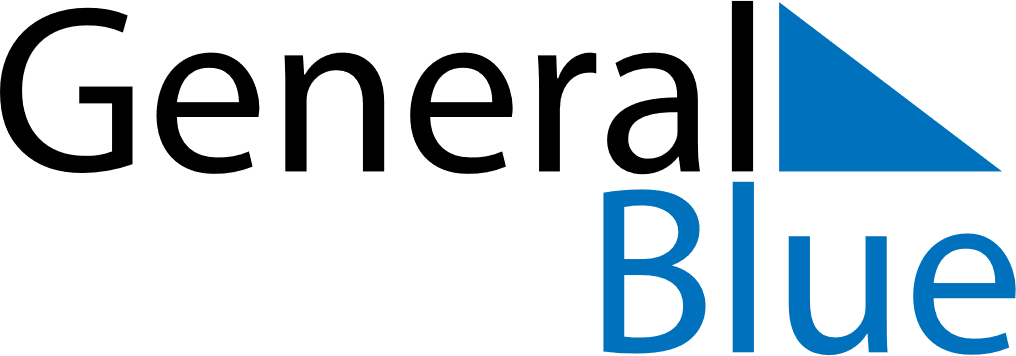 2022 – Q2Denmark  2022 – Q2Denmark  2022 – Q2Denmark  2022 – Q2Denmark  2022 – Q2Denmark  AprilAprilAprilAprilAprilAprilAprilSUNMONTUEWEDTHUFRISAT123456789101112131415161718192021222324252627282930MayMayMayMayMayMayMaySUNMONTUEWEDTHUFRISAT12345678910111213141516171819202122232425262728293031JuneJuneJuneJuneJuneJuneJuneSUNMONTUEWEDTHUFRISAT123456789101112131415161718192021222324252627282930Apr 14: Maundy ThursdayApr 15: Good FridayApr 17: Easter SundayApr 18: Easter MondayMay 8: Mother’s DayMay 13: Prayer DayMay 26: Ascension DayJun 5: Constitution Day
Jun 5: PentecostJun 6: Whit Monday